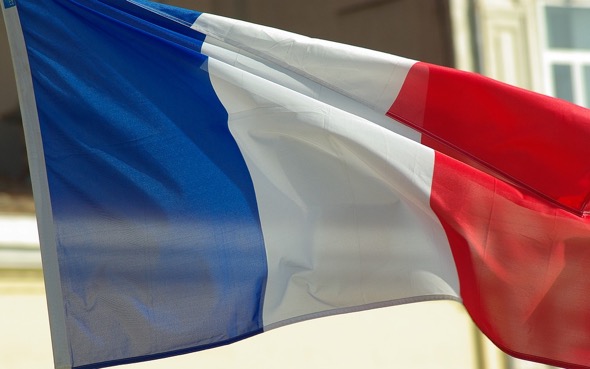 AQA French GCSE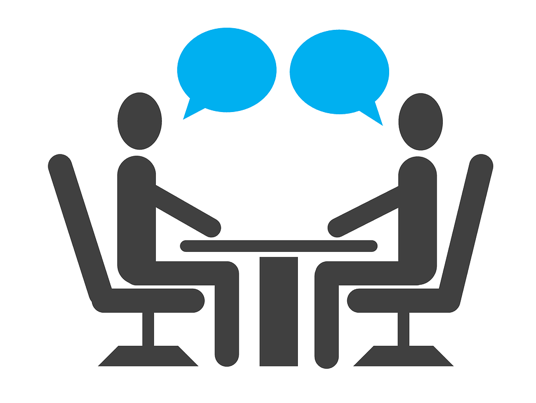 Speaking WorkbookSample Photo CardsFoundation and HigherAll work in this booklet is Kate’s own and all pictures are royalty & copyright free (from pexels.com and pixabay.com), unless otherwise specified.Photocopying is permitted for use with individual students and classes. Selling or reproduction of these materials for commercial purposes is strictly forbidden.Contents1. Me, my family and friendsFoundation – Student’s cardLook at the photo during the preparation period. Make any notes you wish to on an Additional Answer Sheet. Your teacher will then ask you questions about the photo and about topics related to me, my family and friends. 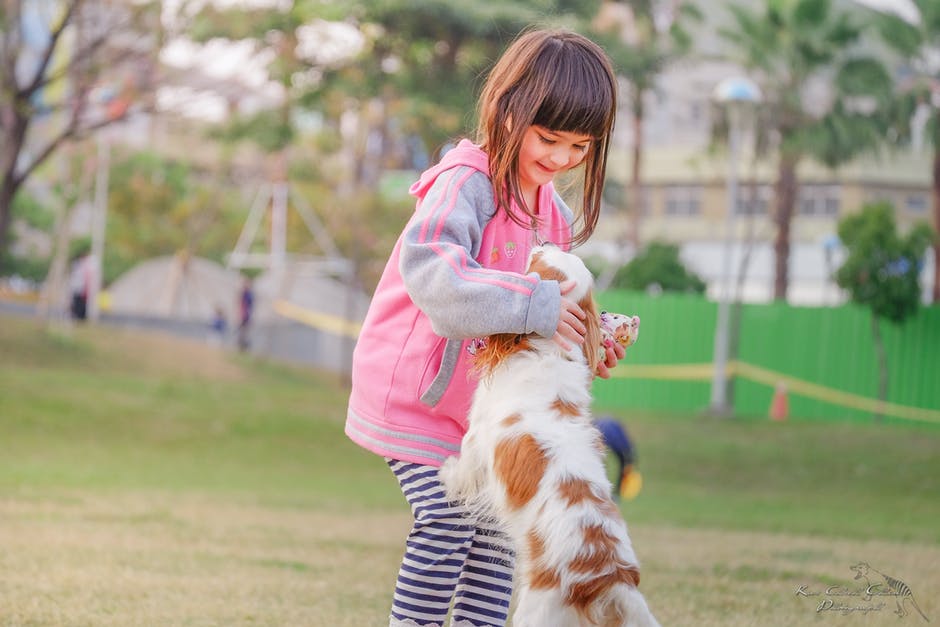 Your teacher will ask you the following three questions and then two more questions which you have not prepared. Qu’est-ce qu’il y a sur la photo ? As-tu un animal ?Qu’est-ce que tu as fait avec ta famille le weekend dernier ?1. Me, my family and friendsFoundation – Teacher’s cardTheme: Identity and cultureTopic: Me, my family and friendsThe maximum time for this part of the test is two minutes but may well be less than that for some candidates. Candidates may use any notes they have made during the preparation time. You begin the conversation by asking the candidate the first question ‘Qu’est-ce qu’il y a sur la photo?’ You then ask the remaining four questions in order. You may paraphrase the questions provided the same meaning is maintained, and you may repeat or paraphrase a question that the candidate does not understand. You should allow the candidates to develop their responses as well as they are able. However, do not go over the maximum time of two minutes for the questions and answers on the Photo card. Qu’est-ce qu’il y a sur la photo ? As-tu un animal ?Qu’est-ce que tu as fait avec ta famille le weekend dernier ?Décris ton rapport avec ta famille.Préfères-tu passer du temps avec ta famille ou avec tes copains ? Pourquoi ?1. Me, my family and friendsFoundation – ScriptTeacher: Qu’est-ce qu’il y a sur la photo ? Student : Sur la photo il y a une fille et elle joue avec un chien dans un parc. Je pense qu’elle est très contente et elle adore le chien. T : As-tu un animal ?S : Oui, j’ai un chat qui s’appelle Fluffy. Il a cinq ans et il est noir et blanc. J’adore mon chat parce qu’il est mignon. T : Qu’est-ce que tu as fait avec ta famille le weekend dernier ?S : Le weekend dernier, je suis allé(e) au cinéma avec ma famille. Nous avons regardé une comédie et le film était très amusant. T : Décris ton rapport avec ta famille.S : Je m’entends bien avec ma famille car mes parents sont gentils et j’aime mon frère aussi.T : Préfères-tu passer du temps avec ta famille ou avec tes copains ? Pourquoi ?S : Avec mes copains, parce que c’est plus amusant et on joue au foot dans le parc.1. Me, my family and friendsHigher – Student’s cardLook at the photo during the preparation period. Make any notes you wish to on an Additional Answer Sheet. Your teacher will then ask you questions about the photo and about topics related to me, my family and friends. Your teacher will ask you the following three questions and then two more questions which you have not prepared. Qu’est-ce qu’il y a sur la photo ? Quels sont les avantages d’avoir un animal ?Qu’est-ce que tu vas faire avec ta famille ce weekend ?1. Me, my family and friendsHigher – Teacher’s cardTheme: Identity and cultureTopic: Me, my family and friendsThe maximum time for this part of the test is three minutes but may well be less than that for some candidates. Candidates may use any notes they have made during the preparation time. You begin the conversation by asking the candidate the first question ‘Qu’est-ce qu’il y a sur la photo?’ You then ask the remaining four questions in order. You may paraphrase the questions provided the same meaning is maintained, and you may repeat or paraphrase a question that the candidate does not understand. You should allow the candidates to develop their responses as well as they are able. However, do not go over the maximum time of three minutes for the questions and answers on the Photo card. Qu’est-ce qu’il y a sur la photo ? Quels sont les avantages d’avoir un animal ?Qu’est-ce que tu vas faire avec ta famille ce weekend ?Voudrais-tu te marier à l’avenir ?Quelles sont les qualités de bons parents ?1. Me, my family and friendsHigher – ScriptTeacher : Qu’est-ce qu’il y a sur la photo ? Student : Sur la photo, il y a une jeune fille. Elle joue avec un chien dans un parc. Je ne sais pas si c’est son chien, mais elle l’aime beaucoup car elle sourit et elle ne semble pas avoir peur.T : Quels sont les avantages d’avoir un animal ?S : Ils sont très mignons et on peut jouer avec eux. De plus, si on a un chien, il faut le promener chaque jour et c’est bon pour la santé.T : Qu’est-ce que tu vas faire avec ta famille ce weekend ?S : Ce weekend, je vais aller au parc avec ma sœur. On va jouer soit au basket, soit au foot et je pense que ce sera amusant. T : Voudrais-tu te marier à l’avenir ?S : Oui, je voudrais me marier et je voudrais aussi avoir deux ou trois enfants.T : Quelles sont les qualités de bons parents ?S : Les bons parents sont gentils, compréhensifs et pas trop strictes ! Je pense que mes parents sont de bons parents.2. Technology in everyday lifeFoundation – Student’s cardLook at the photo during the preparation period. Make any notes you wish to on an Additional Answer Sheet. Your teacher will then ask you questions about the photo and about topics related to technology in everyday life. 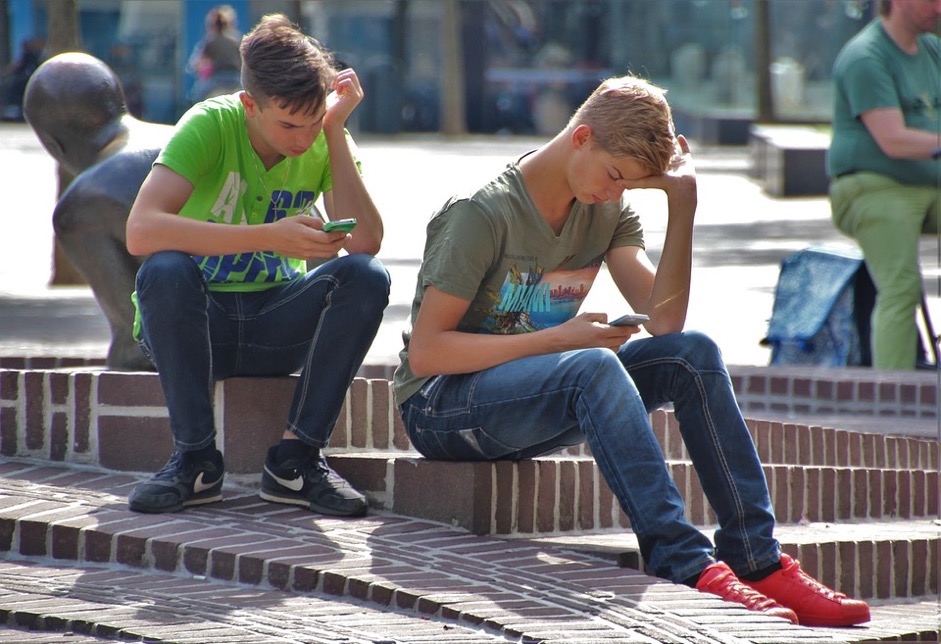 Your teacher will ask you the following three questions and then two more questions which you have not prepared. Qu’est-ce qu’il y a sur la photo ? Qu’est-ce que tu as fait avec ton portable hier ?C’est plus important pour toi de parler avec tes amis ou de jouer sur ton portable ? Pourquoi ?2. Technology in everyday lifeFoundation – Teacher’s cardTheme: Identity and cultureTopic: Technology in everyday lifeThe maximum time for this part of the test is two minutes but may well be less than that for some candidates. Candidates may use any notes they have made during the preparation time. You begin the conversation by asking the candidate the first question ‘Qu’est-ce qu’il y a sur la photo?’ You then ask the remaining four questions in order. You may paraphrase the questions provided the same meaning is maintained, and you may repeat or paraphrase a question that the candidate does not understand. You should allow the candidates to develop their responses as well as they are able. However, do not go over the maximum time of two minutes for the questions and answers on the Photo card. Qu’est-ce qu’il y a sur la photo ? Qu’est-ce que tu as fait avec ton portable hier ?C’est plus important pour toi de parler avec tes amis ou de jouer sur ton portable ? Pourquoi ?Qu’est-ce que tu penses des réseaux sociaux ?Quels sont les avantages d’Internet ?2. Technology in everyday lifeFoundation – ScriptTeacher : Qu’est-ce qu’il y a sur la photo ? Student : Sur la photo il y a deux garçons qui jouent sur leurs portables. Je pense qu’ils sont au centre-ville, mais ils ne sont pas très heureux.T : Qu’est-ce que tu as fait avec ton portable hier ?S : Hier, j’ai joué et j’ai mis des photos en ligne.T : C’est plus important de parler avec tes amis ou de jouer sur ton portable ? Pourquoi ?S : C’est plus important de parler avec mes copains, car ils m’amusent beaucoup. T : Qu’est-ce que tu penses des réseaux sociaux ?S : Je trouve les réseaux sociaux géniaux, mais ils sont assez dangereux aussi.T : Quels sont les avantages d’Internet ?S : On peut acheter beaucoup de choses et on peut regarder des vidéos.2. Technology in everyday lifeHigher – Student’s cardLook at the photo during the preparation period. Make any notes you wish to on an Additional Answer Sheet. Your teacher will then ask you questions about the photo and about topics related to technology in everyday life. Your teacher will ask you the following three questions and then two more questions which you have not prepared. Qu’est-ce qu’il y a sur la photo ? Pourquoi tant de jeunes sont-ils accros à leurs portables ?Qu’est-ce que tu vas faire sur Internet ce soir ? 2. Technology in everyday lifeHigher – Teacher’s cardTheme: Identity and cultureTopic: Technology in everyday lifeThe maximum time for this part of the test is three minutes but may well be less than that for some candidates. Candidates may use any notes they have made during the preparation time. You begin the conversation by asking the candidate the first question ‘Qu’est-ce qu’il y a sur la photo?’ You then ask the remaining four questions in order. You may paraphrase the questions provided the same meaning is maintained, and you may repeat or paraphrase a question that the candidate does not understand. You should allow the candidates to develop their responses as well as they are able. However, do not go over the maximum time of three minutes for the questions and answers on the Photo card. Qu’est-ce qu’il y a sur la photo ? Pourquoi tant de jeunes sont-ils accros à leurs portables ?Qu’est-ce que tu vas faire sur Internet ce soir ? Qu’est-ce que tu fais avec tes amis pendant ton temps libre ?Qu’est-ce que tes parents faisaient pendant leur temps libre quand ils étaient plus jeunes ?2. Technology in everyday lifeHigher – ScriptTeacher : Qu’est-ce qu’il y a sur la photo ? Student : Sur la photo, il y a deux garçons qui semblent être au centre-ville. On ne sait pas s’ils sont amis, parce qu’ils jouent sur leurs portables et ils ne parlent pas. Je pense qu’ils s’ennuient. T : Pourquoi sont tant de jeunes accros à leurs portables ?S : Je ne sais pas, mais je suis complètement accro à mon portable ! Je ne pourrais pas vivre sans mon portable car il est très important de rester en contact avec mes copains et ma famille.T : Qu’est-ce que tu vas faire sur Internet ce soir ?S : Malheureusement, j’ai beaucoup de devoirs à faire ce soir, alors je vais faire des recherches sur mon portable. Puis, je regarderai des vidéos et je jouerai des jeux.T : Qu’est-ce que tu fais avec tes amis pendant ton temps libre ?S : Parfois, je fais du shopping avec mes copains, mais je ne l’aime pas beaucoup. Le weekend dernier, nous sommes allés au cinéma car c’était mon anniversaire. C’était super !T : Qu’est-ce que tes parents faisaient pendant leur temps libre quand ils étaient plus jeunes ?S : Je pense qu’ils regardaient la télé et ils aimaient lire des livres aussi. Ils n’avaient pas Internet, alors je pense que c’était très ennuyeux !3. Free-time activities – SportsFoundation – Student’s cardLook at the photo during the preparation period. Make any notes you wish to on an Additional Answer Sheet. Your teacher will then ask you questions about the photo and about topics related to free time activities. 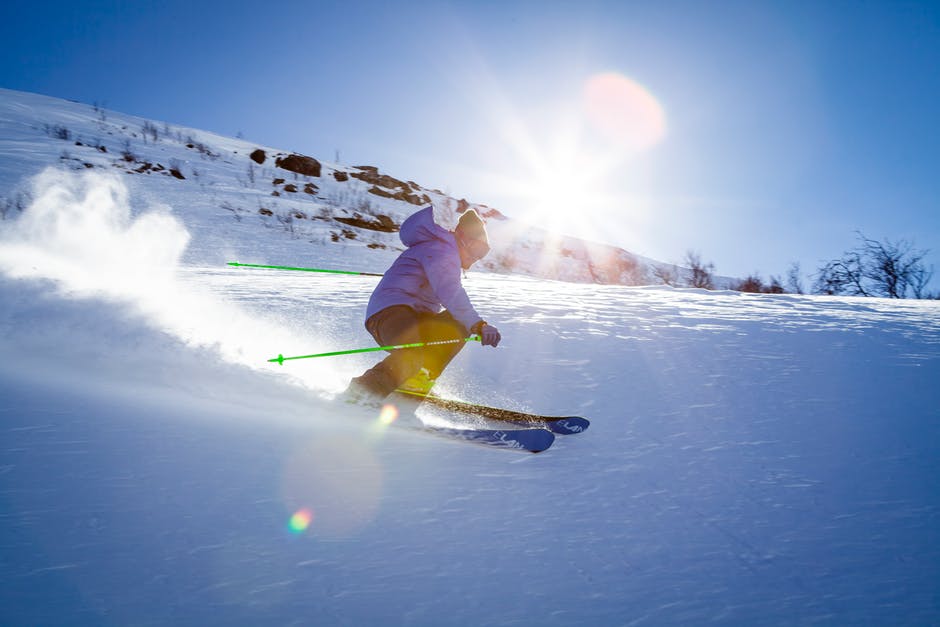 Your teacher will ask you the following three questions and then two more questions which you have not prepared. Qu’est-ce qu’il y a sur la photo ? Décris ton sport préféré.Quel sport voudrais-tu faire à l’avenir ? Pourquoi ?3. Free-time activities – SportsFoundation – Teacher’s cardTheme: Identity and cultureTopic: Free-time activitiesThe maximum time for this part of the test is two minutes but may well be less than that for some candidates. Candidates may use any notes they have made during the preparation time. You begin the conversation by asking the candidate the first question ‘Qu’est-ce qu’il y a sur la photo?’ You then ask the remaining four questions in order. You may paraphrase the questions provided the same meaning is maintained, and you may repeat or paraphrase a question that the candidate does not understand. You should allow the candidates to develop their responses as well as they are able. However, do not go over the maximum time of two minutes for the questions and answers on the Photo card. Qu’est-ce qu’il y a sur la photo ?Décris ton sport préféré.Quel sport voudrais-tu faire à l’avenir ? Pourquoi ?Qui est la personne la plus sportive dans ta famille ?Préfères-tu faire du sport à l’extérieur, par exemple dans un parc, ou à l’intérieur, dans un gymnase par exemple ? Pourquoi ?3. Free-time activities – SportsFoundation – ScriptTeacher : Qu’est-ce qu’il y a sur la photo ?Student : Sur la photo, il y a un homme qui fait su ski. Il est à la montagne où il fait du soleil et il fait froid aussi. Je crois qu’il est très vite.T : Décris ton sport préféré.S : Mon sport préféré c’est l’athlétisme car c’est vraiment passionnant. Je fais du jogging chaque weekend. Aussi, j’adore Mo Farah et j’aime le regarder à la télé. T : Quel sport voudrais-tu faire à l’avenir ? Pourquoi ?S : J’aimerais faire du ski car j’adore les montagnes et je pense que ce serait fantastique. T : Qui est la personne la plus sportive dans ta famille ?S : Mon frère est très sportif et il peut courir très vite. T : Préfères-tu faire du sport à l’extérieur, par exemple dans un parc, ou à l’intérieur, dans un gymnase par exemple ? Pourquoi ?S : À l’extérieur, dans le parc, car j’aime être en plein air. Je déteste le gymnase.3. Free-time activities – SportsHigher – Student’s cardLook at the photo during the preparation period. Make any notes you wish to on an Additional Answer Sheet. Your teacher will then ask you questions about the photo and about topics related to free-time activities. Your teacher will ask you the following three questions and then two more questions which you have not prepared. Qu’est-ce qu’il y a sur la photo ? Quels sont les avantages et les inconvénients des sports d’hiver ?Faisais-tu beaucoup de sport quand tu étais jeune ?3. Free-time activities – SportsHigher – Teacher’s cardTheme: Identity and cultureTopic: Free-time activitiesThe maximum time for this part of the test is three minutes but may well be less than that for some candidates. Candidates may use any notes they have made during the preparation time. You begin the conversation by asking the candidate the first question ‘Qu’est-ce qu’il y a sur la photo?’ You then ask the remaining four questions in order. You may paraphrase the questions provided the same meaning is maintained, and you may repeat or paraphrase a question that the candidate does not understand. You should allow the candidates to develop their responses as well as they are able. However, do not go over the maximum time of three minutes for the questions and answers on the Photo card. Qu’est-ce qu’il y a sur la photo ? Quels sont les avantages et les inconvénients des sports d’hiver ?Faisais-tu beaucoup de sport quand tu étais jeune ?Pourquoi est-il important de faire de l’exercice ?Qu’est-ce que tu feras à l’avenir pour être en forme ?3. Free-time activities – SportsHigher- ScriptTeacher : Qu’est-ce qu’il y a sur la photo ? Student : Sur la photo, il y a un homme qui fait du ski. Je pense qu’il est assez jeune et il est en forme, car il est mince et sportif. Il semble qu’il sache skier très bien et peut-être il est skieur professionnel. Je crois qu’il devrait être très content, parce qu’il fait du soleil et il est à la montagne.T : Quels sont les avantages et les inconvénients des sports d’hiver ?S : Un avantage c’est que c’est bon pour la santé. On peut être en plein air et je pense que les montagnes sont très belles. D’autre côte, c’est très cher ce qui est un inconvénient.T : Faisais-tu beaucoup de sport quand tu étais jeune ?S : Oui, je jouais au basket et je nageais deux fois par semaine. J’étais très sportif/sportive.T : Pourquoi est-il important de faire de l’exercice ?S : C’est bon pour la santé et pour le cœur. Aussi, quand on joue avec des copains, c’est sociable.T : Qu’est-ce que tu feras à l’avenir pour être en forme ?S : J’irai au gymnase et je ferai de la natation deux ou trois fois par semaine. 3. Free-time activities – Food and drinkFoundation – Student’s cardLook at the photo during the preparation period. Make any notes you wish to on an Additional Answer Sheet. Your teacher will then ask you questions about the photo and about topics related to free-time activities. 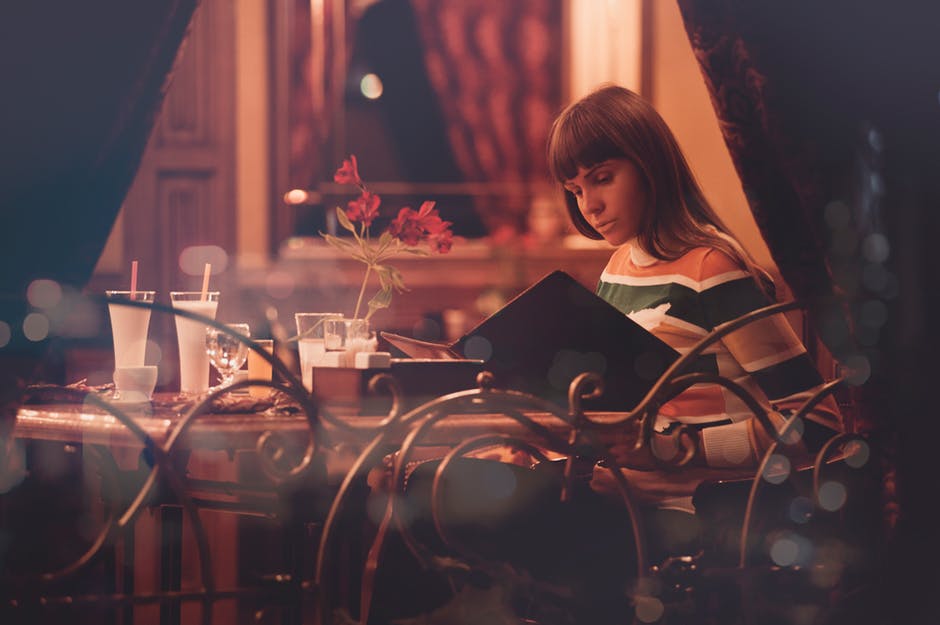 Your teacher will ask you the following three questions and then two more questions which you have not prepared. Qu’est-ce qu’il y a sur la photo ? Quelle est ta nourriture préférée ?Décris la dernière fois que tu as mangé dans un café ou restaurant.3. Free-time activities – Food and drinkFoundation – Teacher’s cardTheme: Identity and cultureTopic: Free-time activitiesThe maximum time for this part of the test is two minutes but may well be less than that for some candidates. Candidates may use any notes they have made during the preparation time. You begin the conversation by asking the candidate the first question ‘Qu’est-ce qu’il y a sur la photo?’ You then ask the remaining four questions in order. You may paraphrase the questions provided the same meaning is maintained, and you may repeat or paraphrase a question that the candidate does not understand. You should allow the candidates to develop their responses as well as they are able. However, do not go over the maximum time of two minutes for the questions and answers on the Photo card. Qu’est-ce qu’il y a sur la photo ? Quelle est ta nourriture préférée ?Décris la dernière fois que tu as mangé dans un café ou restaurant.Est-ce que tu aimes la nourriture française ? Pourquoi (pas) ?Est-ce que tu préfères manger de la nourriture saine ou malsaine ? Pourquoi ?3. Free-time activities – Food and drinkFoundation – Script Teacher : Qu’est-ce qu’il y a sur la photo ? Student : Sur la photo, il y a une femme qui est dans un restaurant. Elle a une carte et elle est seule mais il y a trois boissons sur la table. A mon avis, c’est un bon restaurant et c’est peut-être son anniversaire.T : Quelle est ta nourriture préférée ?S : J’adore les pommes frites, mais elles sont mauvaises pour la santé. Je déteste les légumes car ils sont dégoûtants !T : Décris la dernière fois que tu as mangé dans un café ou restaurant.S : Le weekend dernier, j’ai mangé au McDo. J’ai mangé un hamburger et des frites et j’ai bu un coca. C’était très malsain, mais délicieux !T : Est-ce que tu aimes la nourriture française ? Pourquoi (pas) ?S : Oui. J’aime les croissants parce qu’ils sont délicieux.T : Est-ce que tu préfères manger de la nourriture saine ou malsaine ? Pourquoi ?S : Je préfère la nourriture malsaine parce que c’est plus savoureuse.3. Free-time activities – Food and drinkHigher – Student’s cardLook at the photo during the preparation period. Make any notes you wish to on an Additional Answer Sheet. Your teacher will then ask you questions about the photo and about topics related to free-time activities. Your teacher will ask you the following three questions and then two more questions which you have not prepared. Qu’est-ce qu’il y a sur la photo ? Décris le meilleur repas que tu as mangé.Pourquoi est-il important de manger sainement ?3. Free-time activities – Food and drinkHigher – Teacher’s cardTheme: Identity and cultureTopic: Free-time activitiesThe maximum time for this part of the test is three minutes but may well be less than that for some candidates. Candidates may use any notes they have made during the preparation time. You begin the conversation by asking the candidate the first question ‘Qu’est-ce qu’il y a sur la photo?’ You then ask the remaining four questions in order. You may paraphrase the questions provided the same meaning is maintained, and you may repeat or paraphrase a question that the candidate does not understand. You should allow the candidates to develop their responses as well as they are able. However, do not go over the maximum time of three minutes for the questions and answers on the Photo card. Qu’est-ce qu’il y a sur la photo ?Décris le meilleur repas que tu as mangé.Pourquoi est-il important de manger sainement ?Est-ce que tu préfères manger dans un restaurant ou chez toi ? Pourquoi ?Parle-moi de ce que tu mangeras ce soir.3. Free-time activities – Food and drinkHigher – Script Teacher : Qu’est-ce qu’il y a sur la photo ?Student : Sur la photo il y a une femme qui est dans un restaurant, et elle lit la carte. Elle est toute seule mais il semble qu’elle attende ses copains. Il y a plusieurs boissons sur la table, alors je ne pense pas qu’elle aille manger toute seule.T : Décris le meilleur repas que tu as mangé.S : L’année dernière, je suis allé(e) en Italie et j’ai mangé dans un petit restaurant à Rome. J’ai mangé des pâtes et elles étaient incroyablement délicieuses ! J’ai mangé du spaghetti avec une sauce de tomates. C’était vraiment simple mais super.T : Pourquoi est-il important de manger sainement ?S : A mon avis, c’est important de manger sainement pour rester en forme. Il faut aussi faire du sport, mais si on ne mange pas sainement, on grossira et on sera malsain. Quand on mange beaucoup de fruits et légumes, c’est bon pour la santé car ils contiennent des vitamines et minérales. T : Est-ce que tu préfères manger dans un restaurant ou chez toi ? Pourquoi ?S : Chez moi, parce que j’adore faire la cuisine ! Cependant, pour mon anniversaire, j’aime manger dans un restaurant.T : Parle-moi de ce que tu mangeras ce soir.S : Ce soir, je vais manger du poulet et des légumes, parce que c’est très sain.3. Free-time activities – Film/TV/musicFoundation – Student’s cardLook at the photo during the preparation period. Make any notes you wish to on an Additional Answer Sheet. Your teacher will then ask you questions about the photo and about topics related to free-time activities. 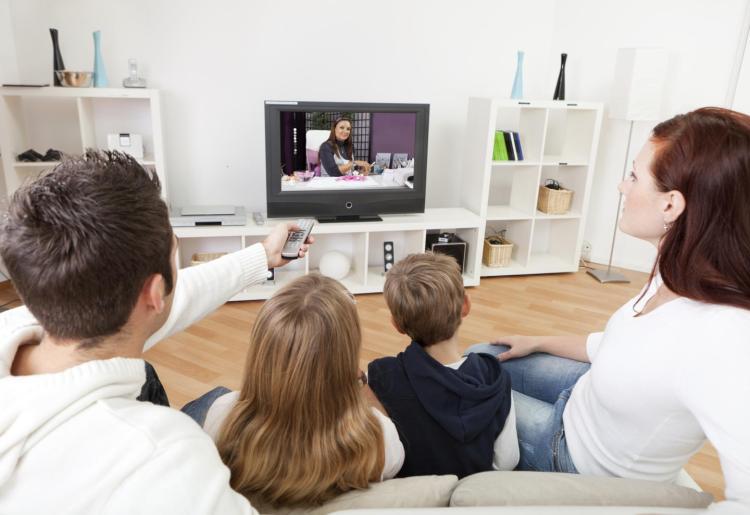 Your teacher will ask you the following three questions and then two more questions which you have not prepared. Qu’est-ce qu’il y a sur la photo ? Quelle est ton émission de télé préférée ?Qu’est-ce que tu as fait avec ta famille hier soir ?3. Free-time activities – Film/TV/music Foundation – Teacher’s cardTheme: Identity and cultureTopic: Free-time activitiesThe maximum time for this part of the test is two minutes but may well be less than that for some candidates. Candidates may use any notes they have made during the preparation time. You begin the conversation by asking the candidate the first question ‘Qu’est-ce qu’il y a sur la photo?’ You then ask the remaining four questions in order. You may paraphrase the questions provided the same meaning is maintained, and you may repeat or paraphrase a question that the candidate does not understand. You should allow the candidates to develop their responses as well as they are able. However, do not go over the maximum time of two minutes for the questions and answers on the Photo card. Qu’est-ce qu’il y a sur la photo ? Quelle est ton émission de télé préférée ?Qu’est-ce que tu as fait avec ta famille hier soir ?Qui est ton chanteur ou ta chanteuse préféré(e) ? Pourquoi ?Est-ce que tu préfères la musique pop ou la musique classique ? Pourquoi ?3. Free-time activities – Film/TV/music Foundation – ScriptTeacher : Qu’est-ce qu’il y a sur la photo ? Student : Sur la photo il y a une famille qui regarde la télé. Il y a un père, une mère et deux enfants et ils sont dans le salon.T : Quelle est ton émission de télé préférée ?S : J’adore les comédies comme ‘The Big Bang Theory’ et ‘The Inbetweeners’ car elles sont vraiment amusantes. Je n’aime pas les émissions de sport car elles sont ennuyeuses.T : Qu’est-ce que tu as fait avec ta famille hier soir ?S : Hier soir, nous avons regardé la télévision. Nous avons regardé un documentaire qui s’appelle ‘Planet Earth’, qui était fascinant. Aussi, nous avons mangé du poulet et nous avons parlé de mes devoirs.T : Qui est ton chanteur ou ta chanteuse préféré(e) ? Pourquoi ?S : Mon chanteur préféré s’appelle Ed Sheeran parce qu’il est très doué et j’aime sa musique.T : Est-ce que tu préfères la musique pop ou la musique classique ? Pourquoi ?S : Je préfère la musique pop car j’aime danser et c’est plus moderne.3. Free-time activities – Film/TV/musicHigher – Student’s cardLook at the photo during the preparation period. Make any notes you wish to on an Additional Answer Sheet. Your teacher will then ask you questions about the photo and about topics related to free-time activities. Your teacher will ask you the following three questions and then two more questions which you have not prepared. Qu’est-ce qu’il y a sur la photo ? Qu’est-ce que tu as regardé à la télé hier soir ?Quels sont les inconvénients de regarder trop de télévision ?3. Free-time activities – Film/TV/musicHigher – Teacher’s cardTheme: Identity and cultureTopic: Free-time activitiesThe maximum time for this part of the test is three minutes but may well be less than that for some candidates. Candidates may use any notes they have made during the preparation time. You begin the conversation by asking the candidate the first question ‘Qu’est-ce qu’il y a sur la photo?’ You then ask the remaining four questions in order. You may paraphrase the questions provided the same meaning is maintained, and you may repeat or paraphrase a question that the candidate does not understand. You should allow the candidates to develop their responses as well as they are able. However, do not go over the maximum time of three minutes for the questions and answers on the Photo card. Qu’est-ce qu’il y a sur la photo ? Qu’est-ce que tu as regardé à la télé hier soir ?Quels sont les inconvénients de regarder trop de télévision ?Est-ce que tu préfères regarder les films à la télé ou au cinéma ? Pourquoi ?Quel film voudrais-tu voir bientôt ? Pourquoi ?3. Free-time activities – Film/TV/musicHigher – ScriptTeacher : Qu’est-ce qu’il y a sur la photo ? Student : Sur la photo il y a une famille qui regarde la télé au salon. Il y a deux parents et deux enfants et il semble qu’ils soient très contents. Je pense qu’ils s’entendent bien parce qu’ils ne se disputent pas et la mère sourit. J’aime leur salon car les meubles sont très modernes. T : Qu’est-ce que tu as regardé à la télé hier soir ?S : Hier soir, j’ai regardé une émission qui s’appelle ‘Blue Planet’. C’était un documentaire sur les mers et les poissons qui était vraiment intéressant. Normalement, je préfère les comédies, mais j’aime regarder des documentaires aussi de temps en temps.T : Quels sont les inconvénients de regarder trop de télévision ?S : Si on regarde trop de télé, on grossira et c’est mauvais pour la santé car on ne fait pas d’exercice. De plus, il y a des émissions qui ne sont pas pour les enfants et ils ne devraient pas les regarder.T : Est-ce que tu préfères regarder les films à la télé ou au cinéma ? Pourquoi ?S : Je pense que je préfère regarder un film au cinéma car l’écran est plus grand et je peux manger du pop-corn ! Cependant, c’est très cher.S : Quel film voudrais-tu voir bientôt ? Pourquoi ?T : Je voudrais voir un dessin animé qui s’appelle Toy Story, parce que je ne l’ai jamais vu et on m’a dit que c’est très amusant.4. Customs and festivals in French-speaking countries/ communitiesFoundation – Student’s cardLook at the photo during the preparation period. Make any notes you wish to on an Additional Answer Sheet. Your teacher will then ask you questions about the photo and about topics related to customs and festivals. 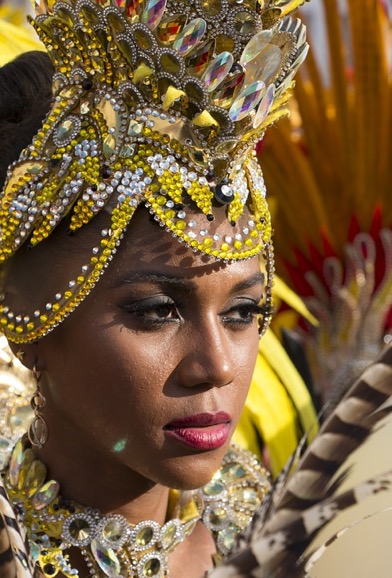 Your teacher will ask you the following three questions and then two more questions which you have not prepared. Qu’est-ce qu’il y a sur la photo ? À quelle fête française ou francophone voudrais-tu aller ? Pourquoi ?Quelle est ta fête préférée ? Pourquoi ?4. Customs and festivals in French-speaking countries/ communitiesFoundation – Teacher’s cardTheme: Identity and cultureTopic: Customs and festivalsThe maximum time for this part of the test is two minutes but may well be less than that for some candidates. Candidates may use any notes they have made during the preparation time. You begin the conversation by asking the candidate the first question ‘Qu’est-ce qu’il y a sur la photo?’ You then ask the remaining four questions in order. You may paraphrase the questions provided the same meaning is maintained, and you may repeat or paraphrase a question that the candidate does not understand. You should allow the candidates to develop their responses as well as they are able. However, do not go over the maximum time of two minutes for the questions and answers on the Photo card. Qu’est-ce qu’il y a sur la photo ? À quelle fête française ou francophone voudrais-tu aller ? Pourquoi ?Quelle est ta fête préférée ? Pourquoi ?Qu’est-ce que tu fais normalement pour ton anniversaire ?Préfères-tu passer ton anniversaire avec tes ami(e)s ou avec ta famille ? Pourquoi ?4. Customs and festivals in French-speaking countries/ communitiesFoundation – Script Teacher : Qu’est-ce qu’il y a sur la photo ? Student : Sur la photo il y a une belle femme qui porte un grand chapeau et une robe. Je pense qu’il y a une fête dans une ville, peut-être aux Caraïbes ou en Amérique du Sud. Elle n’est pas très contente, peut-être parce que son chapeau n’est pas confortable et il fait trop chaud.T : À quelle fête française ou francophone voudrais-tu aller ? Pourquoi ?S : Je voudrais visiter Paris pour la Fête Nationale Française, qui est le quatorze juillet. Il y a des feux d’artifices et je pense que ce serait incroyable !T : Quelle est ta fête préférée ? Pourquoi ?S : Ma fête préférée c’est Noel car j’aime les cadeaux et j’aime passer du temps avec ma famille.T : Qu’est-ce que tu fais normalement pour ton anniversaire ?S : Normalement, je reçois beaucoup de cadeaux et j’ai une fête avec mes copains. L’année dernière, nous sommes allés au cinéma et c’était super.T : Préfères-tu passer ton anniversaire avec tes ami(e)s ou avec ta famille ? Pourquoi ?S : Avec mes copains parce qu’ils sont très amusants.4. Customs and festivals in French-speaking countries/ communitiesHigher – Student’s cardLook at the photo during the preparation period. Make any notes you wish to on an Additional Answer Sheet. Your teacher will then ask you questions about the photo and about topics related to customs and festivals. Your teacher will ask you the following three questions and then two more questions which you have not prepared. Qu’est-ce qu’il y a sur la photo ? Parle-moi de ta fête préférée.Qu’est-ce que tu as fait pour ton anniversaire l’année dernière ?4. Customs and festivals in French-speaking countries/ communitiesHigher – Teacher’s cardTheme: Identity and cultureTopic: Customs and festivalsThe maximum time for this part of the test is three minutes but may well be less than that for some candidates. Candidates may use any notes they have made during the preparation time. You begin the conversation by asking the candidate the first question ‘Qu’est-ce qu’il y a sur la photo?’ You then ask the remaining four questions in order. You may paraphrase the questions provided the same meaning is maintained, and you may repeat or paraphrase a question that the candidate does not understand. You should allow the candidates to develop their responses as well as they are able. However, do not go over the maximum time of three minutes for the questions and answers on the Photo card. Qu’est-ce qu’il y a sur la photo ? Parle-moi de ta fête préférée.Qu’est-ce que tu as fait pour ton anniversaire l’année dernière ?Pourquoi les fêtes sont-elles importantes ?Voudrais-tu aller à une fête française ou francophone à l’avenir ? Pourquoi (pas) ?4. Customs and festivals in French-speaking countries/ communitiesHigher – Script Teacher : Qu’est-ce qu’il y a sur la photo ? Student : Sur la photo il y a une femme qui est très belle mais il semble qu’elle ne soit pas très contente. Elle porte une couronne avec beaucoup de bijoux et de plumes alors je pense que c’est un costume pour un défilé. Je ne sais pas pourquoi elle est si triste – peut-être sa couronne est très lourd et inconfortable ou peut-être il fait trop chaud.T : Parle-moi de ta fête préférée.S : J’adore Noël car j’aime passer du temps avec ma famille et on mange beaucoup de chocolat et de fromage ! Aussi, j’adore les cadeaux, mais je préfère donner des cadeaux à ma famille que les recevoir.T : Qu’est-ce que tu as fait pour ton anniversaire l’année dernière ?S : Mon anniversaire c’est le trente mars et l’année dernière j’avais une grande fête avec tous mes amis et ma famille, car j’avais seize ans. Nous avons célébré dans un restaurant près de chez moi. Nous avons beaucoup mangé et puis nous avons dansé et bavardé toute la nuit. C’était le meilleur soir de ma vie !T : Pourquoi les fêtes sont-elles importantes ?S : Je pense qu’il est important de passer du temps avec ta famille et les fêtes sont vraiment amusantes aussi. T : Voudrais-tu aller à une fête française ou francophone à l’avenir ? Pourquoi (pas) ?S : Oui, je voudrais visiter une fête aux Caraïbes, par exemple le carnaval de Guadeloupe où il y a des défilés et des costumes comme celui de la femme dans la photo ici.5. Home, town, neighbourhood and region – my homeFoundation – Student’s cardLook at the photo during the preparation period. Make any notes you wish to on an Additional Answer Sheet. Your teacher will then ask you questions about the photo and about topics related to home, town, neighbourhood and region. 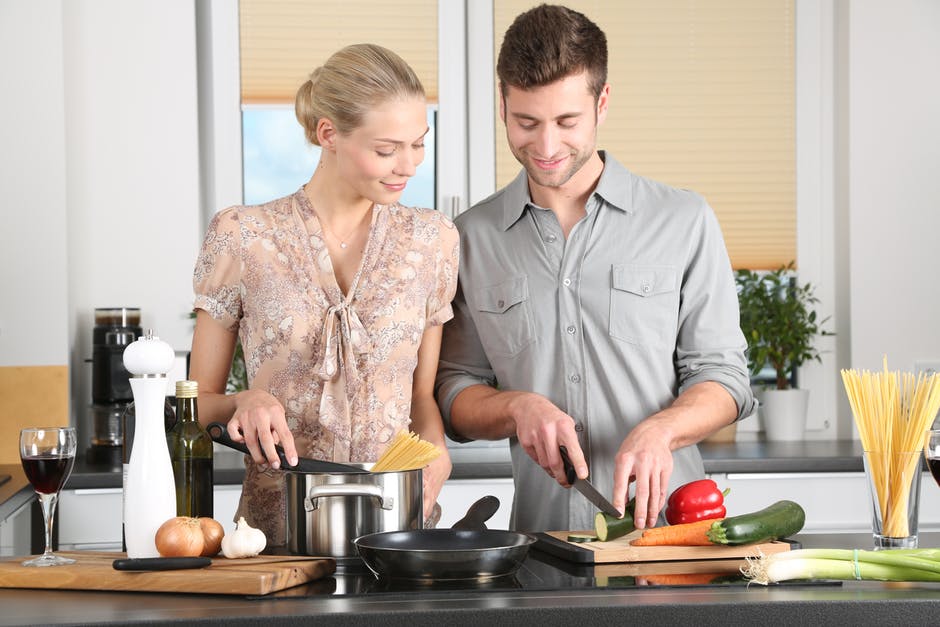 Your teacher will ask you the following three questions and then two more questions which you have not prepared. Qu’est-ce qu’il y a sur la photo ? Aimes-tu faire la cuisine ? Pourquoi (pas) ?Qu’est-ce que tu as fait dans la cuisine hier ?5. Home, town, neighbourhood and region – my homeFoundation – Teacher’s cardTheme: Local, national, international and global areas of interestTopic: Home, town, neighbourhood and regionThe maximum time for this part of the test is two minutes but may well be less than that for some candidates. Candidates may use any notes they have made during the preparation time. You begin the conversation by asking the candidate the first question ‘Qu’est-ce qu’il y a sur la photo?’ You then ask the remaining four questions in order. You may paraphrase the questions provided the same meaning is maintained, and you may repeat or paraphrase a question that the candidate does not understand. You should allow the candidates to develop their responses as well as they are able. However, do not go over the maximum time of two minutes for the questions and answers on the Photo card. Qu’est-ce qu’il y a sur la photo ? Aimes-tu faire la cuisine ? Pourquoi (pas) ?Qu’est-ce que tu as fait dans la cuisine hier ?Quelle est ta pièce préférée chez toi ? Pourquoi ?Décris ta maison idéale.5. Home, town, neighbourhood and region – my homeFoundation – ScriptTeacher : Qu’est-ce qu’il y a sur la photo ? Student : Sur la photo il y a un homme et une femme qui sont dans la cuisine. Je pense qu’ils font la cuisine et ils s’amusent car ils sourient. Je pense qu’ils préparent des pâtes avec des légumes.T : Aimes-tu faire la cuisine ? Pourquoi (pas) ?S : Oui, j’aime faire la cuisine parce que je me relaxe quand je fais la cuisine. Je préfère préparer les sandwiches et les salades.T : Qu’est-ce que tu as fait dans la cuisine hier ?S : Hier, j’ai préparé le dîner avec mon père. Nous avons préparé du poulet et des légumes. C’était délicieux.T : Quelle est ta pièce préférée chez toi ? Pourquoi ?S : J’adore ma chambre parce que c’est confortable.T : Décris ta maison idéale.S : Ma maison idéale est très grande et il y a un grand jardin avec une piscine.5. Home, town, neighbourhood and region – my homeHigher – Student’s cardLook at the photo during the preparation period. Make any notes you wish to on an Additional Answer Sheet. Your teacher will then ask you questions about the photo and about topics related to home, town, neighbourhood and region. Your teacher will ask you the following three questions and then two more questions which you have not prepared. Qu’est-ce qu’il y a sur la photo ? Qui fait la cuisine chez toi ?Qu’est que tu vas faire chez toi ce soir ?5. Home, town, neighbourhood and region – my homeHigher – Teacher’s cardTheme: Local, national, international and global areas of interestTopic: Home, town, neighbourhood and regionThe maximum time for this part of the test is three minutes but may well be less than that for some candidates. Candidates may use any notes they have made during the preparation time. You begin the conversation by asking the candidate the first question ‘Qu’est-ce qu’il y a sur la photo?’ You then ask the remaining four questions in order. You may paraphrase the questions provided the same meaning is maintained, and you may repeat or paraphrase a question that the candidate does not understand. You should allow the candidates to develop their responses as well as they are able. However, do not go over the maximum time of three minutes for the questions and answers on the Photo card. Qu’est-ce qu’il y a sur la photo ? Qui fait la cuisine chez toi ?Qu’est que tu vas faire chez toi ce soir ?Tu préfères passer du temps chez toi ou sortir avec tes ami(e)s ? Pourquoi ?Comment était ta maison quand tu étais plus jeune ?5. Home, town, neighbourhood and region – my homeHigher – ScriptTeacher : Qu’est-ce qu’il y a sur la photo ? Student : Sur la photo il y a une femme et un homme qui font la cuisine. Je pense qu’ils sont un couple car ils sont très proches et ils semblent être heureux. Je crois qu’ils mangent sainement, car ils préparent des pâtes avec des légumes.T : Qui fait la cuisine chez toi ?S : Chez moi, mon père fait la cuisine car il adore préparer les repas pour nous et ma mère travaille beaucoup le soir. Moi aussi, j’aime faire la cuisine et j’aide mon père souvent à préparer le dîner le soir.T : Qu’est que tu vas faire chez toi ce soir ?S : Ce soir, je dois faire mes devoirs, et après cela, je ferai la cuisine avec mon père. Nous allons manger de l’agneau avec des pommes de terre ce soir et je pense que cela sera délicieux.T : Tu préfères passer du temps chez toi ou sortir avec tes ami(e)s ? Pourquoi ?S : Je préfère passer du temps chez moi parce que je m’entends bien avec ma famille et ma maison est très confortable.T : Comment était ta maison quand tu étais plus jeune ?S : Quand j’étais plus jeune, j’habitais dans une petite maison avec trois chambres et un très petit jardin. 5. Home, town, neighbourhood and region – my townFoundation – Student’s cardLook at the photo during the preparation period. Make any notes you wish to on an Additional Answer Sheet. Your teacher will then ask you questions about the photo and about topics related to home, town, neighbourhood and region. 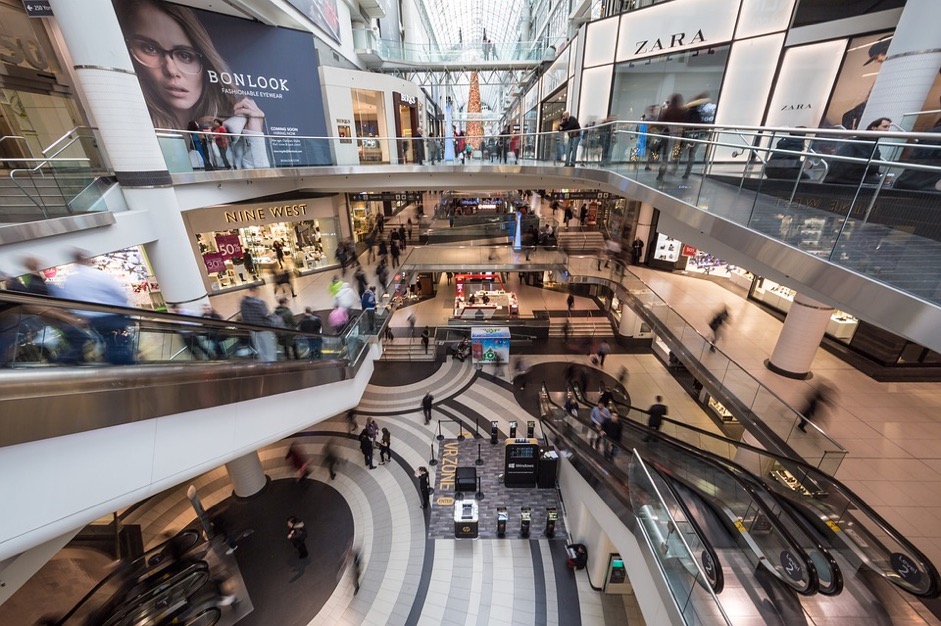 Your teacher will ask you the following three questions and then two more questions which you have not prepared. Qu’est-ce qu’il y a sur la photo ? Décris le centre commercial dans ta ville.Qu’est-ce que tu as fait dans ta ville le weekend dernier ? 5. Home, town, neighbourhood and region – my townFoundation – Teacher’s cardTheme: Local, national, international and global areas of interestTopic: Home, town, neighbourhood and regionThe maximum time for this part of the test is two minutes but may well be less than that for some candidates. Candidates may use any notes they have made during the preparation time. You begin the conversation by asking the candidate the first question ‘Qu’est-ce qu’il y a sur la photo?’ You then ask the remaining four questions in order. You may paraphrase the questions provided the same meaning is maintained, and you may repeat or paraphrase a question that the candidate does not understand. You should allow the candidates to develop their responses as well as they are able. However, do not go over the maximum time of two minutes for the questions and answers on the Photo card. Qu’est-ce qu’il y a sur la photo ? Décris le centre commercial dans ta ville.Qu’est-ce que tu as fait dans ta ville le weekend dernier ? Qu’est-ce que tu n’aimes pas dans ta ville ?Préfères-tu habiter dans une grande ville ou dans un village ?5. Home, town, neighbourhood and region – my townFoundation – Script Teacher : Qu’est-ce qu’il y a sur la photo ? Student : Sur la photo il y a un grand centre commercial avec beaucoup de gens qui font le shopping. Je pense que c’est un bon centre commercial parce qu’il y a beaucoup de magasins et il est très moderne.T : Décris le centre commercial dans ta ville.S : Dans ma ville, il y a un petit centre commercial et il est assez moderne. Cependant, les magasins sont trop petits et il n’y a pas de pâtisserie.T : Qu’est-ce que tu as fait dans ta ville le weekend dernier ? S : Le weekend dernier, je suis allé(e) au centre commercial avec mes copains pour faire du shopping. J’ai acheté un pull et nous avons mangé au McDo.T : Qu’est-ce que tu n’aimes pas dans ta ville ?S : Il n’y a pas de piscine et je n’aime pas ça.T : Préfères-tu habiter dans une grande ville ou dans un village ?S : Je préfère habiter dans une grande ville parce que c’est ennuyeux dans un village.5. Home, town, neighbourhood and region – my townHigher – Student’s cardLook at the photo during the preparation period. Make any notes you wish to on an Additional Answer Sheet. Your teacher will then ask you questions about the photo and about topics related to home, town, neighbourhood and region. Your teacher will ask you the following three questions and then two more questions which you have not prepared. Qu’est-ce qu’il y a sur la photo ? Décris la dernière fois que tu as fait le shopping.Est-ce qu’il est important d’avoir beaucoup de magasins dans une ville ? Pourquoi (pas) ? 5. Home, town, neighbourhood and region – my townHigher – Teacher’s cardTheme: Local, national, international and global areas of interestTopic: Home, town, neighbourhood and regionThe maximum time for this part of the test is three minutes but may well be less than that for some candidates. Candidates may use any notes they have made during the preparation time. You begin the conversation by asking the candidate the first question ‘Qu’est-ce qu’il y a sur la photo?’ You then ask the remaining four questions in order. You may paraphrase the questions provided the same meaning is maintained, and you may repeat or paraphrase a question that the candidate does not understand. You should allow the candidates to develop their responses as well as they are able. However, do not go over the maximum time of three minutes for the questions and answers on the Photo card. Qu’est-ce qu’il y a sur la photo ? Décris la dernière fois que tu as fait le shopping.Est-ce qu’il est important d’avoir beaucoup de magasins dans une ville ? Pourquoi (pas) ? Qu’est-ce que tu penses de ta ville ?Comment est-ce que tu améliorerais ta ville ?5. Home, town, neighbourhood and region – my townHigher – ScriptTeacher : Qu’est-ce qu’il y a sur la photo ? Student : Sur la photo il y a un centre commercial qui est assez grand et très moderne. J’aimerais visiter ce centre commercial car il y a beaucoup de magasins et j’aime faire des achats.T : Parle-moi de la dernière fois que tu as fait du shopping.S : Le weekend dernier, je suis allé(e) à Nottingham, qui est une grande ville près de chez moi. Je suis allé(e) avec mes amis mais je n’avais pas beaucoup d’argent, alors j’ai fait le lèche-vitrine et je n’ai rien acheté. T : Est-ce qu’il est important d’avoir de bons magasins dans une ville ? Pourquoi (pas) ? S : A mon avis, il est très important d’avoir beaucoup de bons magasins dans une ville car il est nécessaire pour le tourisme et pour l’économie locale.T : Qu’est-ce que tu penses de ta ville ?S : J’adore ma ville car il y a un grand centre commercial et un cinéma. C’est super !T : Comment est-ce que tu améliorerais ta ville ?S : Il devrait avoir une piscine car j’aime faire la natation.6. Social issuesFoundation – Student’s cardLook at the photo during the preparation period. Make any notes you wish to on an Additional Answer Sheet. Your teacher will then ask you questions about the photo and about topics related to social issues. 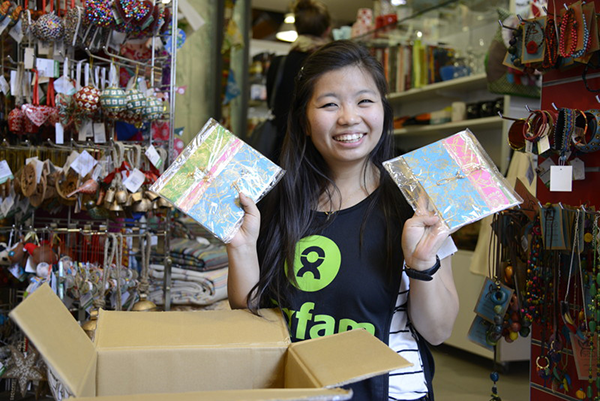 Your teacher will ask you the following three questions and then two more questions which you have not prepared. Qu’est-ce qu’il y a sur la photo ? Pourquoi les gens aiment-ils faire du travail bénévole ?Quelle sorte de travail bénévole vas-tu faire à l’avenir ?6. Social issues Foundation – Teacher’s cardTheme: Local, national, international and global areas of interestTopic: Social issuesThe maximum time for this part of the test is two minutes but may well be less than that for some candidates. Candidates may use any notes they have made during the preparation time. You begin the conversation by asking the candidate the first question ‘Qu’est-ce qu’il y a sur la photo?’ You then ask the remaining four questions in order. You may paraphrase the questions provided the same meaning is maintained, and you may repeat or paraphrase a question that the candidate does not understand. You should allow the candidates to develop their responses as well as they are able. However, do not go over the maximum time of two minutes for the questions and answers on the Photo card. Qu’est-ce qu’il y a sur la photo ? Pourquoi les gens aiment-ils faire du travail bénévole ?Quelle sorte de travail bénévole vas-tu faire à l’avenir ?Penses-tu qu’il est important d’aider les associations caritatives ? Pourquoi (pas) ?Quels sont les inconvénients du travail bénévole ?6. Social issues Foundation – ScriptTeacher : Qu’est-ce qu’il y a sur la photo ? Student : Sur la photo il y a une femme qui fait du travail bénévole dans un magasin qui s’appelle Oxfam. C’est une association caritative. Je pense qu’elle aime son travail parce qu’elle sourit.T : Pourquoi est-ce que les gens aiment faire du travail bénévole ?S : Ils aiment aider les autres personnes parce qu’ils sont gentils et généreux.T : Quelle sorte de travail bénévole vas-tu faire à l’avenir ?S : Je vais donner de l’argent aux associations caritatives comme Oxfam et je vais donner mes vieux vêtements aussi.T : Penses-tu qu’il est important d’aider les associations caritatives ? Pourquoi (pas) ?S : Oui, il est important parce qu’il y a beaucoup de personnes qui n’ont pas d’argent ou de vêtements.T : Quels sont les inconvénients du travail bénévole ?S : On ne peut pas aider tout le monde et il y a trop d’associations bénévoles, à mon avis.6. Social issuesHigher – Student’s cardLook at the photo during the preparation period. Make any notes you wish to on an Additional Answer Sheet. Your teacher will then ask you questions about the photo and about topics related to social issues. Your teacher will ask you the following three questions and then two more questions which you have not prepared. Qu’est-ce qu’il y a sur la photo ? Quels sont les avantages et les inconvénients du travail bénévole ?Qu’est-ce que tu as fait récemment pour aider les personnes défavorisées ?6. Social issuesHigher – Teacher’s cardTheme: Local, national, international and global areas of interestTopic: Social issuesThe maximum time for this part of the test is three minutes but may well be less than that for some candidates. Candidates may use any notes they have made during the preparation time. You begin the conversation by asking the candidate the first question ‘Qu’est-ce qu’il y a sur la photo?’ You then ask the remaining four questions in order. You may paraphrase the questions provided the same meaning is maintained, and you may repeat or paraphrase a question that the candidate does not understand. You should allow the candidates to develop their responses as well as they are able. However, do not go over the maximum time of three minutes for the questions and answers on the Photo card. Qu’est-ce qu’il y a sur la photo ? Quels sont les avantages et les inconvénients de faire du travail bénévole ?Qu’est-ce que tu as fait récemment pour aider les personnes défavorisées ?Comment peut-on encourager les jeunes à faire du travail bénévole ?Qu’est-ce que tu vas faire à l’avenir comme travail bénévole ?6. Social issuesHigher - ScriptTeacher : Qu’est-ce qu’il y a sur la photo ? Student : Sur la photo il y a une femme qui fait du travail bénévole dans un magasin qui s’appelle Oxfam. C’est une association caritative très bien connue en Angleterre et ils font beaucoup de travail en Afrique pour aider les personnes défavorisées.T : Quels sont les avantages et les inconvénients de faire du travail bénévole ?S : Un avantage est qu’on aide les gens qui en ont besoin. De l’autre côté, il est difficile de trouver le temps pour faire du travail bénévole, surtout pour les jeunes parce que nous avons trop de devoirs. T : Qu’est-ce que tu as fait récemment pour aider les personnes défavorisées ?S : J’ai donné mes vieux vêtements à une association caritative comme Oxfam et à Noël, j’ai aidé les sans-abris dans ma ville.T : Comment peut-on encourager les jeunes à faire du travail bénévole ?S : Peut-être, on pourrait faire du travail bénévole un après-midi par semaine au lieu d’aller au collège.T : Qu’est-ce que tu vas faire à l’avenir comme travail bénévole ?S : Je vais aller en Afrique pour aider à construire une école dans un petit village.7. Global issuesFoundation – Student’s cardLook at the photo during the preparation period. Make any notes you wish to on an Additional Answer Sheet. Your teacher will then ask you questions about the photo and about topics related to global issues. 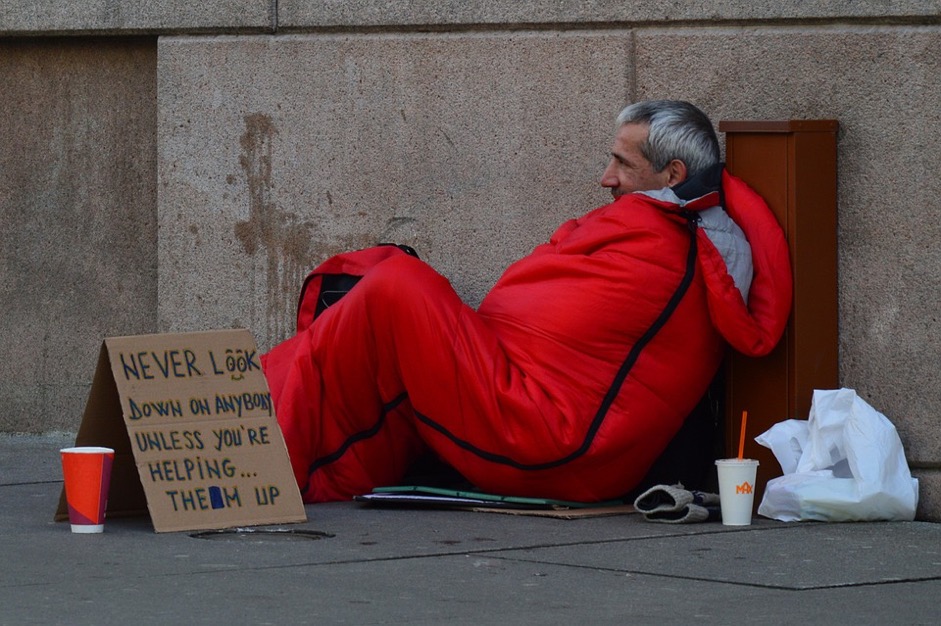 Your teacher will ask you the following three questions and then two more questions which you have not prepared. Qu’est-ce qu’il y a sur la photo ? Est-ce qu’il y a beaucoup de sans-abris dans ta ville ?Qu’est-ce que tu vas faire à l’avenir pour aider les SDF ?7. Global issuesFoundation – Teacher’s cardTheme: Local, national, international and global areas of interestTopic: Global issuesThe maximum time for this part of the test is two minutes but may well be less than that for some candidates. Candidates may use any notes they have made during the preparation time. You begin the conversation by asking the candidate the first question ‘Qu’est-ce qu’il y a sur la photo?’ You then ask the remaining four questions in order. You may paraphrase the questions provided the same meaning is maintained, and you may repeat or paraphrase a question that the candidate does not understand. You should allow the candidates to develop their responses as well as they are able. However, do not go over the maximum time of two minutes for the questions and answers on the Photo card. Qu’est-ce qu’il y a sur la photo ? Est-ce qu’il y a beaucoup de sans-abri dans ta ville ?Qu’est-ce que tu vas faire à l’avenir pour aider les SDF ?Pourquoi est-il important d’aider les sans-abris ?Est-il plus important d’aider les SDF en Angleterre ou à l’étranger ? Pourquoi ?7. Global issuesFoundation – Script Teacher : Qu’est-ce qu’il y a sur la photo ? Student : Sur la photo il y a un homme qui est sans-abri. Je pense qu’il est vieux parce qu’il a les cheveux gris. Je pense qu’il fait froid, aussi, et il est triste.T : Est-ce qu’il y a beaucoup de sans-abri dans ta ville ?S : Non, car j’habite dans un village, mais il y a beaucoup de sans-abri à Londres et Birmingham et c’est un grand problème.T : Qu’est-ce que tu vas faire à l’avenir pour aider les SDF ?S : Je vais faire du travail bénévole dans une association caritative qui aide les sans-abris.T : Pourquoi est-il important d’aider les sans-abris ?S : Parce qu’ils n’ont pas d’argent ou nourriture.T : Est-il plus important d’aider les SDF en Angleterre ou à l’étranger ? Pourquoi ?S : A mon avis, je préfère aider les SDF en Angleterre parce qu’il fait froid ici.7. Global issuesHigher – Student’s cardLook at the photo during the preparation period. Make any notes you wish to on an Additional Answer Sheet. Your teacher will then ask you questions about the photo and about topics related to global issues. Your teacher will ask you the following three questions and then two more questions which you have not prepared. Qu’est-ce qu’il y a sur la photo ? Pourquoi les gens deviennent-ils sans-abris ?Qu’est-ce qu’on pourrait faire pour résoudre le problème des SDF ?7. Global issuesHigher – Teacher’s cardTheme: Local, national, international and global areas of interestTopic: Global issuesThe maximum time for this part of the test is three minutes but may well be less than that for some candidates. Candidates may use any notes they have made during the preparation time. You begin the conversation by asking the candidate the first question ‘Qu’est-ce qu’il y a sur la photo?’ You then ask the remaining four questions in order. You may paraphrase the questions provided the same meaning is maintained, and you may repeat or paraphrase a question that the candidate does not understand. You should allow the candidates to develop their responses as well as they are able. However, do not go over the maximum time of three minutes for the questions and answers on the Photo card. Qu’est-ce qu’il y a sur la photo ? Pourquoi les gens deviennent-ils sans-abris ?Qu’est-ce qu’on pourrait faire pour résoudre le problème des SDF ?Qu’est-ce que tu as fait récemment pour aider les sans-abris ?Aider les sans-abris, c’est la responsabilité du gouvernement ou des individus ? Pourquoi ?7. Global issuesHigher – ScriptTeacher : Qu’est-ce qu’il y a sur la photo ? Student : Sur la photo il y a un homme qui est dans un sac de couchage à la rue. Je pense qu’il est sans-abri et qu’il a froid. Il semble qu’il soit triste et pauvre.T : Pourquoi les gens deviennent-ils sans-abri ?S : Si on est au chômage et on ne peut pas gagner de l’argent, il est assez facile de devenir sans-abri. Aussi, beaucoup d’SDF ont des problèmes avec les drogues et l’alcool.T : Qu’est-ce qu’on pourrait faire pour résoudre le problème des sans-abris ?S : On pourrait construire plus de foyers pour sans-abri et les aider à trouver un emploi.T : Qu’est-ce que tu as fait récemment pour aider les sans-abris ?S : J’ai donné de la nourriture à une banque alimentaire.T : Aider les sans-abris, c’est la responsabilité du gouvernement ou des individus ? Pourquoi ?S : Je pense que c’est la responsabilité du gouvernement parce que c’est un grand problème et les individus ne peuvent pas le résoudre sans le gouvernement.8. Travel and tourismFoundation – Student’s cardLook at the photo during the preparation period. Make any notes you wish to on an Additional Answer Sheet. Your teacher will then ask you questions about the photo and about topics related to travel and tourism. 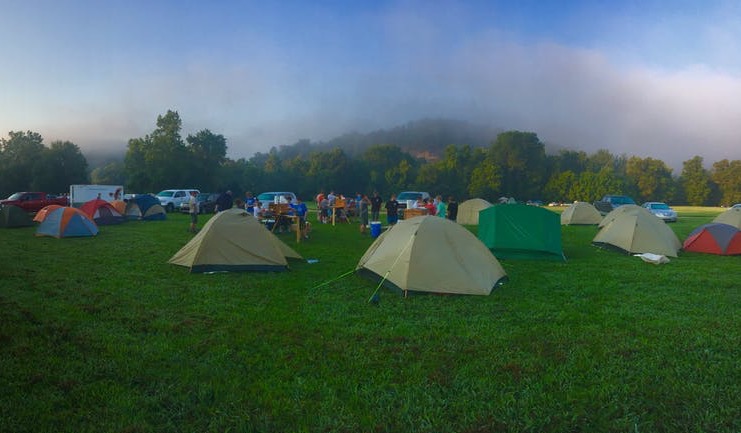 Your teacher will ask you the following three questions and then two more questions which you have not prepared. Qu’est-ce qu’il y a sur la photo ? Préfères-tu faire du camping ou rester dans un hôtel ? Pourquoi ?Où es-tu allé(e) en vacances récemment ? 8. Travel and tourismFoundation – Teacher’s cardTheme: Local, national, international and global areas of interestTopic: Travel and tourismThe maximum time for this part of the test is two minutes but may well be less than that for some candidates. Candidates may use any notes they have made during the preparation time. You begin the conversation by asking the candidate the first question ‘Qu’est-ce qu’il y a sur la photo?’ You then ask the remaining four questions in order. You may paraphrase the questions provided the same meaning is maintained, and you may repeat or paraphrase a question that the candidate does not understand. You should allow the candidates to develop their responses as well as they are able. However, do not go over the maximum time of two minutes for the questions and answers on the Photo card. Qu’est-ce qu’il y a sur la photo ? Préfères-tu faire du camping ou rester dans un hôtel ? Pourquoi ?Où es-tu allé(e) en vacances récemment ? Préfères-tu les vacances avec tes copains ou avec ta famille ?Qu’est-ce que tu penses des vacances en France ?8. Travel and tourismFoundation – ScriptTeacher : Qu’est-ce qu’il y a sur la photo ? Student : Sur la photo il y a un camping et beaucoup de tentes. Il fait mauvais alors je pense que c’est en Angleterre.T : Préfères-tu faire du camping ou rester dans un hôtel ? Pourquoi ?S : Je préfère rester dans un hôtel parce que c’est plus confortable.T : Où es-tu allé(e) en vacances récemment ? S : La semaine dernière, je suis allé(e) en France avec ma famille. Nous sommes restés dans un hôtel et c’était super.T : Préfères-tu les vacances avec tes copains ou avec ta famille ?S : Je préfère aller en vacances avec ma famille parce que je m’entends bien avec ma famille.T : Qu’est-ce que tu penses des vacances en France ?S : J’aime les vacances en France parce qu’il fait chaud et il y a beaucoup de choses à faire.8. Travel and tourismHigher – Student’s cardLook at the photo during the preparation period. Make any notes you wish to on an Additional Answer Sheet. Your teacher will then ask you questions about the photo and about topics related to travel and tourism. Your teacher will ask you the following three questions and then two more questions which you have not prepared. Qu’est-ce qu’il y a sur la photo ? Quels sont les avantages et les inconvénients de faire du camping ?Où irais-tu en vacances si tu gagnais à la loterie ?8. Travel and tourismHigher – Teacher’s cardTheme: Local, national, international and global areas of interestTopic: Travel and tourismThe maximum time for this part of the test is three minutes but may well be less than that for some candidates. Candidates may use any notes they have made during the preparation time. You begin the conversation by asking the candidate the first question ‘Qu’est-ce qu’il y a sur la photo?’ You then ask the remaining four questions in order. You may paraphrase the questions provided the same meaning is maintained, and you may repeat or paraphrase a question that the candidate does not understand. You should allow the candidates to develop their responses as well as they are able. However, do not go over the maximum time of three minutes for the questions and answers on the Photo card. Qu’est-ce qu’il y a sur la photo ? Quels sont les avantages et les inconvénients de faire du camping ?Où irais-tu en vacances si tu gagnais à la loterie ?Parle-moi des meilleures vacances de ta vie.Pourquoi est-il important d’aller en vacances ?8. Travel and tourismHigher – ScriptTeacher : Qu’est-ce qu’il y a sur la photo ? Student : Sur la photo il y a un terrain de camping avec beaucoup de tentes et quelques voitures. Il y a aussi beaucoup de gens et je pense qu’ils sont en vacances ensemble. Je crois que le camping est en Angleterre ou peut-être en Écosse parce qu’il fait mauvais et il semble faire froid.T : Quels sont les avantages et les inconvénients de faire du camping ?S : Un avantage c’est que faire du camping est moins cher que rester dans un hôtel. Cependant, un inconvénient est que c’est inconfortable, surtout quand il fait mauvais.T : Où irais-tu en vacances si tu gagnais à la loterie ?S : J’irais aux États-Unis parce que je voudrais visiter les grandes villes comme New York et Los Angeles. J’irais aussi au Canada pour faire du ski.T : Parle-moi des meilleures vacances de ta vie.S : L’année dernière, je suis allé(e) en France avec mon collège et c’était très amusant. J’ai aimé être en vacances avec mes copains.T : Pourquoi est-il important d’aller en vacances ?S : Je pense qu’il est important pour se relaxer et pour visiter d’autres pays ou d’autres villes dans ton pays.9. My studies/ Life at school and collegeFoundation – Student’s cardLook at the photo during the preparation period. Make any notes you wish to on an Additional Answer Sheet. Your teacher will then ask you questions about the photo and about topics related to life at school and college. 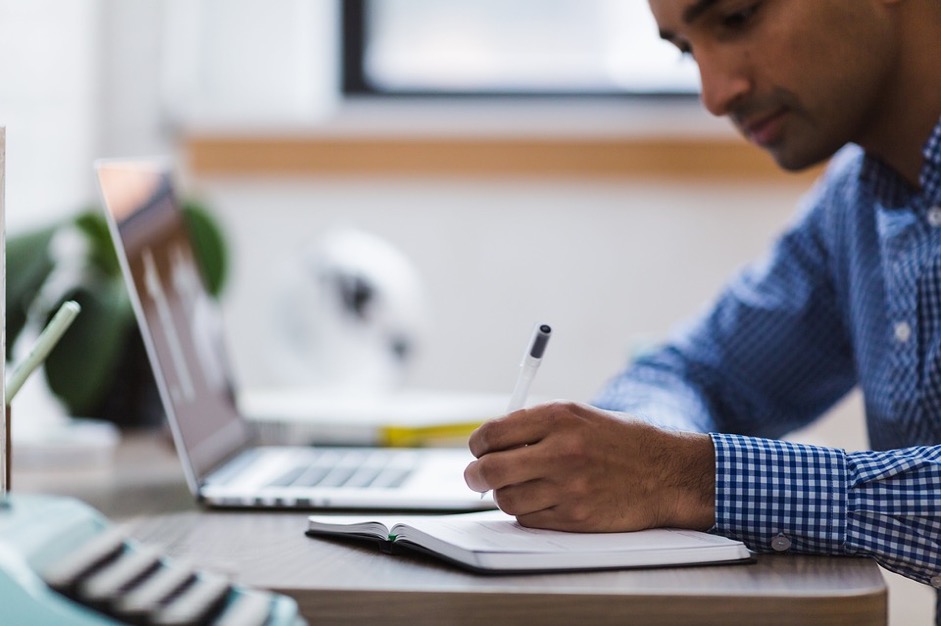 Your teacher will ask you the following three questions and then two more questions which you have not prepared. Qu’est-ce qu’il y a sur la photo ? Qu’est-ce que tu penses des examens ?Qu’est-ce que tu vas étudier l’année prochaine ?9. My studies/ Life at school and college Foundation – Teacher’s cardTheme: Current and future study and employmentTopic: Life at school and collegeThe maximum time for this part of the test is two minutes but may well be less than that for some candidates. Candidates may use any notes they have made during the preparation time. You begin the conversation by asking the candidate the first question ‘Qu’est-ce qu’il y a sur la photo?’ You then ask the remaining four questions in order. You may paraphrase the questions provided the same meaning is maintained, and you may repeat or paraphrase a question that the candidate does not understand. You should allow the candidates to develop their responses as well as they are able. However, do not go over the maximum time of two minutes for the questions and answers on the Photo card. Qu’est-ce qu’il y a sur la photo ? Qu’est-ce que tu penses des examens ?Qu’est-ce que tu vas étudier l’année prochaine ?Préfères-tu étudier tout(e) seul(e) ou avec tes copains ? Pourquoi ?Qu’est-ce que tu penses des règles dans ton collège ?9. My studies/ Life at school and college Foundation – ScriptTeacher : Qu’est-ce qu’il y a sur la photo ? Student : Sur la photo il y a un garçon qui étudie pour un examen. Il a un ordinateur et il écrit quelque chose. Je pense qu’il est très intelligent.T : Qu’est-ce que tu penses des examens ?S : Je déteste les examens parce qu’ils sont trop difficiles et stressants !T : Qu’est-ce que tu vas étudier l’année prochaine ?S : L’année prochaine, je vais étudier les maths, l’histoire et le dessin, si j’ai de bonnes notes.T : Préfères-tu étudier tout(e) seul(e) ou avec tes copains ? Pourquoi ?S : Avec mes copains, car ils m’aident quand je ne comprends pas.T : Qu’est-ce que tu penses des règles dans ton collège ?S : Je les trouve nul ! Je n’aime pas l’uniforme scolaire et je voudrais avoir mon portable dans la salle de classe.9. My studies/ Life at school and collegeHigher – Student’s cardLook at the photo during the preparation period. Make any notes you wish to on an Additional Answer Sheet. Your teacher will then ask you questions about the photo and about topics related to life at school and college. Your teacher will ask you the following three questions and then two more questions which you have not prepared. Qu’est-ce qu’il y a sur la photo ? Qu’est-ce que tu as fait comme devoirs hier soir ?Pourquoi est-il important d’étudier pour les examens ?9. My studies/ Life at school and college Higher – Teacher’s cardTheme: Current and future study and employmentTopic: Life at school and collegeThe maximum time for this part of the test is three minutes but may well be less than that for some candidates. Candidates may use any notes they have made during the preparation time. You begin the conversation by asking the candidate the first question ‘Qu’est-ce qu’il y a sur la photo?’ You then ask the remaining four questions in order. You may paraphrase the questions provided the same meaning is maintained, and you may repeat or paraphrase a question that the candidate does not understand. You should allow the candidates to develop their responses as well as they are able. However, do not go over the maximum time of three minutes for the questions and answers on the Photo card. Qu’est-ce qu’il y a sur la photo ? Qu’est-ce que tu as fait comme devoirs hier soir ?Pourquoi est-il important d’étudier pour les examens ?Quelles sont les matières les plus importantes pour avoir une bonne carrière ?Quels sont tes projets pour l’avenir ?9. My studies/ Life at school and college Higher – ScriptTeacher : Qu’est-ce qu’il y a sur la photo ? Student : Sur la photo il y a un jeune homme qui étudie, soit pour un examen, soit pour les devoirs. Il a un ordinateur portable et il écrit dans un cahier aussi. Je crois qu’il est intelligent parce qu’il travaille dur et j’espère qu’il va recevoir de bonnes notes.T : Qu’est-ce que tu as fait comme devoirs hier soir ?S : J’ai étudié pour mon examen de français. J’ai trop de devoirs en ce moment, parce que je dois étudier beaucoup pour mes examens.T : Pourquoi est-il important d’étudier pour les examens ?S : A mon avis, il est important parce qu’on a besoin de bonnes notes si on veut faire le baccalauréat et si on veut aller à l’université.T : Quelles sont les matières les plus importantes pour avoir une bonne carrière ?S : Je pense qu’il est très important d’étudier les langues étrangères, et les maths et l’anglais sont importants, aussi.T : Quels sont tes projets pour l’avenir ?S : Si je reçois de bonnes notes, je voudrais étudier à l’université et puis je voudrais être prof.10. Education post-16/ Jobs, career choices and ambitionsFoundation – Student’s cardLook at the photo during the preparation period. Make any notes you wish to on an Additional Answer Sheet. Your teacher will then ask you questions about the photo and about topics related to jobs, career choices and ambitions. 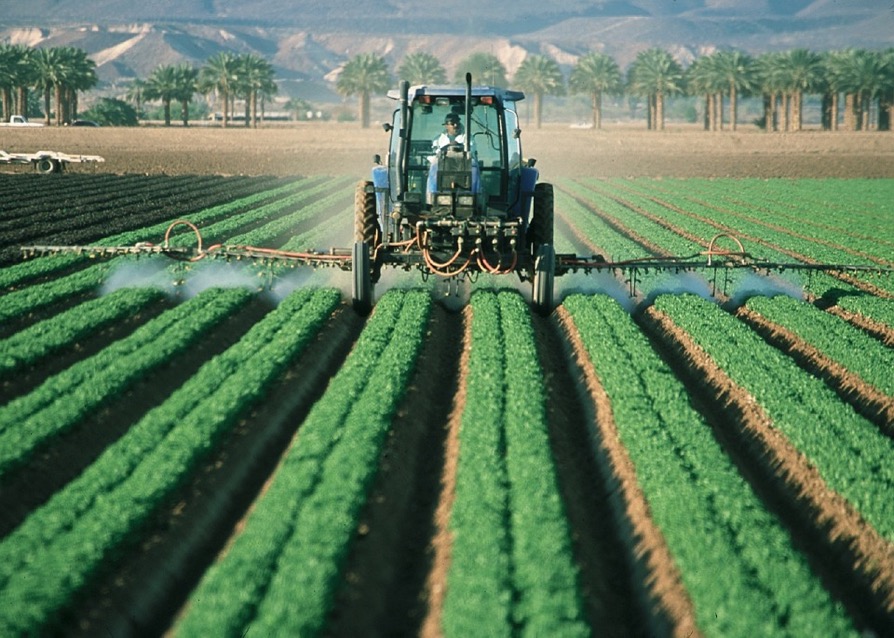 Your teacher will ask you the following three questions and then two more questions which you have not prepared. Qu’est-ce qu’il y a sur la photo ? Préférerais-tu travailler à l’extérieur ou à l’intérieur ?Gagner beaucoup d’argent, c’est important ou non ? Pourquoi ?10. Education post-16/ Jobs, career choices and ambitions Foundation – Teacher’s cardTheme: Current and future study and employmentTopic: Jobs, career choices and ambitionsThe maximum time for this part of the test is two minutes but may well be less than that for some candidates. Candidates may use any notes they have made during the preparation time. You begin the conversation by asking the candidate the first question ‘Qu’est-ce qu’il y a sur la photo?’ You then ask the remaining four questions in order. You may paraphrase the questions provided the same meaning is maintained, and you may repeat or paraphrase a question that the candidate does not understand. You should allow the candidates to develop their responses as well as they are able. However, do not go over the maximum time of two minutes for the questions and answers on the Photo card. Qu’est-ce qu’il y a sur la photo ? Préférerais-tu travailler à l’extérieur ou à l’intérieur ?Gagner beaucoup d’argent, c’est important ou non ? Pourquoi ?Quel métier font tes parents ?Après le lycée, veux-tu aller à l’université ou travailler ?10. Education post-16/ Jobs, career choices and ambitions Foundation – ScriptTeacher : Qu’est-ce qu’il y a sur la photo ? Student : Sur la photo il y a une ferme et un tracteur. Le fermier est dans le tracteur et il travaille dur. Je pense qu’il fait beau et il est content.T : Préférerais-tu travailler à l’extérieur ou à l’intérieur ?S : Je préférerais travailler à l’intérieur parce que je voudrais travailler dans un bureau avec les ordinateurs.T : Gagner beaucoup d’argent, c’est important ou non ? Pourquoi ?S : Oui, je pense qu’il est important car je voudrais acheter beaucoup de vêtements et aller en vacances.T : Quel métier font tes parents ?S : Ma mère est prof et mon père est policier. Ils sont très stricts !T : Après le lycée, veux-tu aller à l’université ou travailler ?S : Je veux aller à l’université car je voudrais étudier les maths.10. Education post-16/ Jobs, career choices and ambitions Higher – Student’s cardLook at the photo during the preparation period. Make any notes you wish to on an Additional Answer Sheet. Your teacher will then ask you questions about the photo and about topics related to jobs, career choices and ambitions. 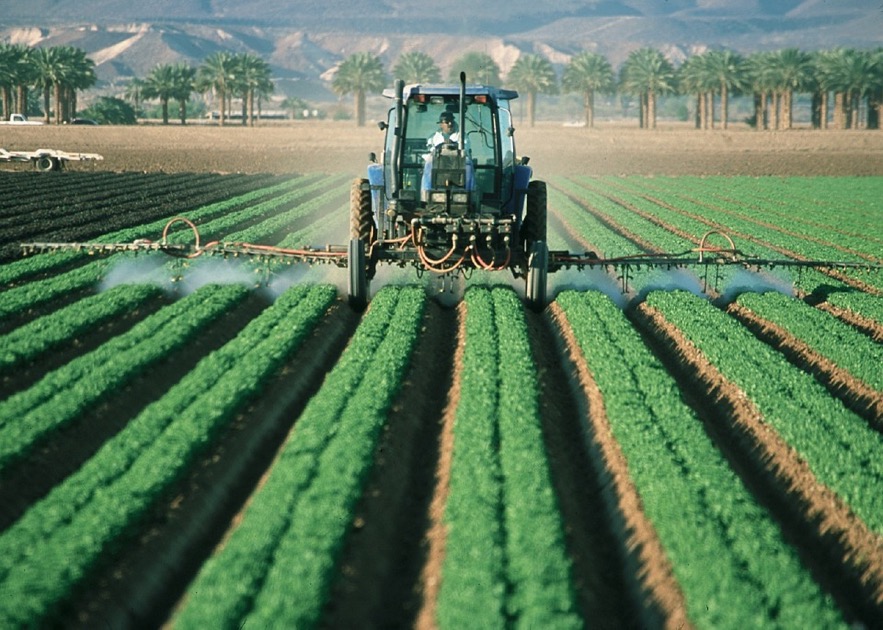 Your teacher will ask you the following three questions and then two more questions which you have not prepared. Qu’est-ce qu’il y a sur la photo ? Décris ton métier idéal.Pour toi, quel est l’aspect le plus important au travail : l’argent ou le bonheur ?10. Education post-16/ Jobs, career choices and ambitions Higher – Teacher’s cardTheme: Current and future study and employmentTopic: Jobs, career choices and ambitionsThe maximum time for this part of the test is three minutes but may well be less than that for some candidates. Candidates may use any notes they have made during the preparation time. You begin the conversation by asking the candidate the first question ‘Qu’est-ce qu’il y a sur la photo?’ You then ask the remaining four questions in order. You may paraphrase the questions provided the same meaning is maintained, and you may repeat or paraphrase a question that the candidate does not understand. You should allow the candidates to develop their responses as well as they are able. However, do not go over the maximum time of three minutes for the questions and answers on the Photo card. Qu’est-ce qu’il y a sur la photo ? Décris ton métier idéal.Pour toi, quel est l’aspect le plus important au travail : l’argent ou le bonheur ?As-tu déjà fait un stage ou as-tu déjà eu un petit job ?Est-ce qu’il y a beaucoup de problèmes avec le chômage dans ta région ? Pourquoi (pas) ?10. Education post-16/ Jobs, career choices and ambitions Higher – ScriptTeacher : Qu’est-ce qu’il y a sur la photo ? Student : Sur la photo il y a un fermier qui travaille dans son tracteur à la campagne. Il semble qu’il soit dans un pays chaud parce qu’il y a des palmiers et des montagnes à l’arrière-plan. Je pense qu’il est content parce que le paysage est très joli et il fait beau. T : Décris ton métier idéal.S : Mon emploi idéal serait à l’extérieur parce que je ne voudrais pas travailler dans un bureau. Je préférerais travailler dans un parc national à la campagne.T : Pour toi, quel est l’aspect le plus important au travail : l’argent ou le bonheur ?S : Pour moi, le bonheur est plus important que l’argent. Cependant, je ne voudrais pas travailler sans être payé(e) !T : As-tu déjà fait un stage ou as-tu déjà eu un petit job ?S : Oui, j’ai travaillé dans un café l’été dernier. C’était assez barbant mais j’aimais mes collègues.T : Est-ce qu’il y a beaucoup de problèmes avec le chômage dans ta région ? Pourquoi (pas) ?S : Non, parce qu’il y a beaucoup d’entreprises et il n’est pas difficile de trouver un emploi.Me, my family and friends3Technology in everyday life9Free-time activitiesSports15Food and drink21Film/TV/music27Customs and festivals in French-speaking countries/ communities33Home, town, neighbourhood and regionMy home39My town45Social issues51Global issues57Travel and tourism63My studies & Life at school/college & Education post-1669Jobs, career choices and ambitions75